APPLICATION FOR SPECIAL HAULING PERMIT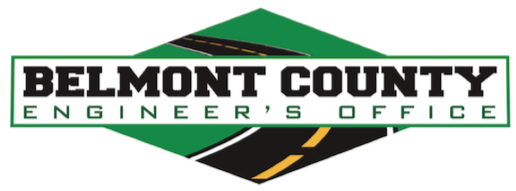 BELMONT COUNTY ENGINEER							101 W. MAIN STREETST. CLAIRSVILLE, OH 43950PHONE 740-699-2160FAX 740-695-8894		Or email to: jparkinson@belmontcountyengineer.comAPPLICANT NAMEAPPLICANT NAMEAPPLICANT NAMEAPPLICANT NAMEAPPLICANT NAMEAPPLICANT NAMEAPPLICANT NAMEAPPLICANT NAMEAPPLICANT NAMEAPPLICANT NAMEAPPLICANT NAMEAPPLICANT NAMEAPPLICANT NAMEAPPLICANT NAMEAPPLICANT NAMEPERMIT NUMBERPERMIT NUMBERPERMIT NUMBERPERMIT NUMBERPERMIT NUMBERPERMIT NUMBERPERMIT NUMBERPERMIT NUMBERADDRESSADDRESSADDRESSADDRESSADDRESSADDRESSADDRESSADDRESSADDRESSADDRESSADDRESSADDRESSADDRESSADDRESSADDRESSAPPLICATION DATEAPPLICATION DATEAPPLICATION DATEAPPLICATION DATEAPPLICATION DATEAPPLICATION DATEAPPLICATION DATEAPPLICATION DATECITYCITYCITYCITYCITYCITYCITYSTATESTATESTATESTATEZIP CODEZIP CODEZIP CODEZIP CODEAREA CODE TELEPHONE NUMBERAREA CODE TELEPHONE NUMBERAREA CODE TELEPHONE NUMBERAREA CODE TELEPHONE NUMBERAREA CODE TELEPHONE NUMBERAREA CODE TELEPHONE NUMBERAREA CODE TELEPHONE NUMBERAREA CODE TELEPHONE NUMBERPERSON REQUESTING PERMITPERSON REQUESTING PERMITPERSON REQUESTING PERMITPERSON REQUESTING PERMITPERSON REQUESTING PERMITPERSON REQUESTING PERMITPERSON REQUESTING PERMITPERSON REQUESTING PERMITPERSON REQUESTING PERMITPERSON REQUESTING PERMITPERSON REQUESTING PERMITPERMIT TRANSMITTALΟ PICKUP   Ο MAIL   Ο FAX NUMBER PERMIT TRANSMITTALΟ PICKUP   Ο MAIL   Ο FAX NUMBER PERMIT TRANSMITTALΟ PICKUP   Ο MAIL   Ο FAX NUMBER PERMIT TRANSMITTALΟ PICKUP   Ο MAIL   Ο FAX NUMBER PERMIT TRANSMITTALΟ PICKUP   Ο MAIL   Ο FAX NUMBER PERMIT TRANSMITTALΟ PICKUP   Ο MAIL   Ο FAX NUMBER PERMIT TRANSMITTALΟ PICKUP   Ο MAIL   Ο FAX NUMBER PERMIT TRANSMITTALΟ PICKUP   Ο MAIL   Ο FAX NUMBER PERMIT TRANSMITTALΟ PICKUP   Ο MAIL   Ο FAX NUMBER PERMIT TRANSMITTALΟ PICKUP   Ο MAIL   Ο FAX NUMBER PERMIT TRANSMITTALΟ PICKUP   Ο MAIL   Ο FAX NUMBER PERMIT TRANSMITTALΟ PICKUP   Ο MAIL   Ο FAX NUMBER FEINFEINFEINFEINFEINICC-MC NO.ICC-MC NO.ICC-MC NO.ICC-MC NO.ICC-MC NO.ICC-MC NO.DOT NO.DOT NO.DOT NO.DOT NO.DOT NO.DOT NO.DOT NO.PERSON ISSUING PERMITPERSON ISSUING PERMITPERSON ISSUING PERMITPERSON ISSUING PERMITPERSON ISSUING PERMITLOAD – DESC. (INCLUDE MAKE AND MODEL)LOAD – DESC. (INCLUDE MAKE AND MODEL)LOAD – DESC. (INCLUDE MAKE AND MODEL)LOAD – DESC. (INCLUDE MAKE AND MODEL)LOAD – DESC. (INCLUDE MAKE AND MODEL)LOAD – DESC. (INCLUDE MAKE AND MODEL)LOAD – DESC. (INCLUDE MAKE AND MODEL)LOAD – DESC. (INCLUDE MAKE AND MODEL)LOAD – DESC. (INCLUDE MAKE AND MODEL)LOAD – DESC. (INCLUDE MAKE AND MODEL)LOAD – DESC. (INCLUDE MAKE AND MODEL)CONVEYANCE    Ο LOADED    Ο TOWED   Ο SELF PROPELLEDΟ VARIOUS TRAILERSCONVEYANCE    Ο LOADED    Ο TOWED   Ο SELF PROPELLEDΟ VARIOUS TRAILERSCONVEYANCE    Ο LOADED    Ο TOWED   Ο SELF PROPELLEDΟ VARIOUS TRAILERSCONVEYANCE    Ο LOADED    Ο TOWED   Ο SELF PROPELLEDΟ VARIOUS TRAILERSCONVEYANCE    Ο LOADED    Ο TOWED   Ο SELF PROPELLEDΟ VARIOUS TRAILERSCONVEYANCE    Ο LOADED    Ο TOWED   Ο SELF PROPELLEDΟ VARIOUS TRAILERSCONVEYANCE    Ο LOADED    Ο TOWED   Ο SELF PROPELLEDΟ VARIOUS TRAILERSCONVEYANCE    Ο LOADED    Ο TOWED   Ο SELF PROPELLEDΟ VARIOUS TRAILERSCONVEYANCE    Ο LOADED    Ο TOWED   Ο SELF PROPELLEDΟ VARIOUS TRAILERSCONVEYANCE    Ο LOADED    Ο TOWED   Ο SELF PROPELLEDΟ VARIOUS TRAILERSCONVEYANCE    Ο LOADED    Ο TOWED   Ο SELF PROPELLEDΟ VARIOUS TRAILERSCONVEYANCE    Ο LOADED    Ο TOWED   Ο SELF PROPELLEDΟ VARIOUS TRAILERSVEHICLESVEHICLESMAKEMAKELIC NO AND STATELIC NO AND STATELIC NO AND STATELIC NO AND STATEEMPTY WEIGHTSEMPTY WEIGHTSNUMBER OF AXLESNUMBER OF AXLESNUMBER OF AXLESSIZESSIZESSIZESLENGTHLENGTHLENGTHWIDTHWIDTHHEIGHTHEIGHTVEHICLESVEHICLESMAKEMAKELIC NO AND STATELIC NO AND STATELIC NO AND STATELIC NO AND STATEEMPTY WEIGHTSEMPTY WEIGHTSNUMBER OF AXLESNUMBER OF AXLESNUMBER OF AXLESLOADLOADLOADPOWER UNITPOWER UNITPOWER UNITPOWER UNITPOWER UNITTRAILERTRAILERTRAILERTRAILERTRAILEROTHER TRAILEROTHER TRAILERFRONT O’HANGFRONT O’HANGFRONT O’HANGLOAD WEIGHTLOAD WEIGHTLOAD WEIGHTLOAD WEIGHTLOAD WEIGHTGROSS WEIGHTGROSS WEIGHTGROSS WEIGHTGROSS WEIGHTGROSS WEIGHTGROSS WEIGHTGROSS WEIGHTREAR O’HANGREAR O’HANGREAR O’HANGREAR O’HANGΟ ALL WEIGHTS LEGALΟ ALL WEIGHTS LEGALΟ ALL WEIGHTS LEGALΟ ALL WEIGHTS LEGALΟ ALL WEIGHTS LEGALΟ ALL WEIGHTS LEGALΟ ALL WEIGHTS LEGALΟ ALL WEIGHTS LEGALΟ ALL WEIGHTS LEGALΟ ALL WEIGHTS LEGALΟ ALL WEIGHTS LEGALΟ ALL WEIGHTS LEGALOVERALLOVERALLOVERALLOVERALLCOMPLETE ONLY IF OVERWEIGHTCOMPLETE ONLY IF OVERWEIGHTCOMPLETE ONLY IF OVERWEIGHTCOMPLETE ONLY IF OVERWEIGHTCOMPLETE ONLY IF OVERWEIGHTCOMPLETE ONLY IF OVERWEIGHTCOMPLETE ONLY IF OVERWEIGHTCOMPLETE ONLY IF OVERWEIGHTCOMPLETE ONLY IF OVERWEIGHTCOMPLETE ONLY IF OVERWEIGHTCOMPLETE ONLY IF OVERWEIGHTCOMPLETE ONLY IF OVERWEIGHTCOMPLETE ONLY IF OVERWEIGHTCOMPLETE ONLY IF OVERWEIGHTCOMPLETE ONLY IF OVERWEIGHTCOMPLETE ONLY IF OVERWEIGHTCOMPLETE ONLY IF OVERWEIGHTCOMPLETE ONLY IF OVERWEIGHTCOMPLETE ONLY IF OVERWEIGHTCOMPLETE ONLY IF OVERWEIGHTCOMPLETE ONLY IF OVERWEIGHTCOMPLETE ONLY IF OVERWEIGHTCOMPLETE ONLY IF OVERWEIGHTAXLE NO.1122233344555666777889NO TIRES / AXLETIRE & RIM SIZEAXLE WEIGHTSAXLE SPACINGROUTING INFORMATIONROUTING INFORMATIONROUTING INFORMATIONROUTING INFORMATIONROUTING INFORMATIONROUTING INFORMATIONROUTING INFORMATIONROUTING INFORMATIONROUTING INFORMATIONROUTING INFORMATIONROUTING INFORMATIONROUTING INFORMATIONROUTING INFORMATIONROUTING INFORMATIONROUTING INFORMATIONROUTING INFORMATIONROUTING INFORMATIONROUTING INFORMATIONROUTING INFORMATIONROUTING INFORMATIONROUTING INFORMATIONROUTING INFORMATIONROUTING INFORMATIONFROM (LOCATION)FROM (LOCATION)FROM (LOCATION)FROM (LOCATION)FROM (LOCATION)FROM (LOCATION)FROM (LOCATION)FROM (LOCATION)FROM (LOCATION)FROM (LOCATION)FROM (LOCATION)TO (LOCATION)TO (LOCATION)TO (LOCATION)TO (LOCATION)TO (LOCATION)TO (LOCATION)TO (LOCATION)TO (LOCATION)TO (LOCATION)TO (LOCATION)TO (LOCATION)TO (LOCATION)VIA HIGHWAY / ROADSVIA HIGHWAY / ROADSVIA HIGHWAY / ROADSVIA HIGHWAY / ROADSVIA HIGHWAY / ROADSVIA HIGHWAY / ROADSVIA HIGHWAY / ROADSVIA HIGHWAY / ROADSVIA HIGHWAY / ROADSVIA HIGHWAY / ROADSVIA HIGHWAY / ROADSVIA HIGHWAY / ROADSVIA HIGHWAY / ROADSVIA HIGHWAY / ROADSVIA HIGHWAY / ROADSVIA HIGHWAY / ROADSVIA HIGHWAY / ROADSVIA HIGHWAY / ROADSVIA HIGHWAY / ROADSVIA HIGHWAY / ROADSVIA HIGHWAY / ROADSVIA HIGHWAY / ROADSVIA HIGHWAY / ROADSYOUR PREFERRED ROUTE MAY BE DESCRIBED FOR CONSIDERATION:YOUR PREFERRED ROUTE MAY BE DESCRIBED FOR CONSIDERATION:YOUR PREFERRED ROUTE MAY BE DESCRIBED FOR CONSIDERATION:YOUR PREFERRED ROUTE MAY BE DESCRIBED FOR CONSIDERATION:YOUR PREFERRED ROUTE MAY BE DESCRIBED FOR CONSIDERATION:YOUR PREFERRED ROUTE MAY BE DESCRIBED FOR CONSIDERATION:YOUR PREFERRED ROUTE MAY BE DESCRIBED FOR CONSIDERATION:YOUR PREFERRED ROUTE MAY BE DESCRIBED FOR CONSIDERATION:YOUR PREFERRED ROUTE MAY BE DESCRIBED FOR CONSIDERATION:YOUR PREFERRED ROUTE MAY BE DESCRIBED FOR CONSIDERATION:YOUR PREFERRED ROUTE MAY BE DESCRIBED FOR CONSIDERATION:YOUR PREFERRED ROUTE MAY BE DESCRIBED FOR CONSIDERATION:YOUR PREFERRED ROUTE MAY BE DESCRIBED FOR CONSIDERATION:YOUR PREFERRED ROUTE MAY BE DESCRIBED FOR CONSIDERATION:YOUR PREFERRED ROUTE MAY BE DESCRIBED FOR CONSIDERATION:YOUR PREFERRED ROUTE MAY BE DESCRIBED FOR CONSIDERATION:YOUR PREFERRED ROUTE MAY BE DESCRIBED FOR CONSIDERATION:YOUR PREFERRED ROUTE MAY BE DESCRIBED FOR CONSIDERATION:YOUR PREFERRED ROUTE MAY BE DESCRIBED FOR CONSIDERATION:YOUR PREFERRED ROUTE MAY BE DESCRIBED FOR CONSIDERATION:YOUR PREFERRED ROUTE MAY BE DESCRIBED FOR CONSIDERATION:YOUR PREFERRED ROUTE MAY BE DESCRIBED FOR CONSIDERATION:YOUR PREFERRED ROUTE MAY BE DESCRIBED FOR CONSIDERATION:COMMENTS:COMMENTS:COMMENTS:COMMENTS:COMMENTS:COMMENTS:COMMENTS:COMMENTS:COMMENTS:COMMENTS:COMMENTS:COMMENTS:COMMENTS:COMMENTS:COMMENTS:COMMENTS:COMMENTS:COMMENTS:COMMENTS:COMMENTS:COMMENTS:COMMENTS:COMMENTS:DESIRED EFFECTIVE DATE:DESIRED EFFECTIVE DATE:DESIRED EFFECTIVE DATE:DESIRED EFFECTIVE DATE:DESIRED EFFECTIVE DATE:PERMIT EFF. DATE:PERMIT EFF. DATE:PERMIT EFF. DATE:PERMIT EFF. DATE:PERMIT EFF. DATE:PERMIT EFF. DATE:PERMIT EXPIRATION DATE:PERMIT EXPIRATION DATE:PERMIT EXPIRATION DATE:PERMIT EXPIRATION DATE:PERMIT EXPIRATION DATE:PERMIT EXPIRATION DATE:PERMIT EXPIRATION DATE:ISSUANCE DATE:ISSUANCE DATE:ISSUANCE DATE:ISSUANCE DATE:ISSUANCE DATE:TYPE PERMIT:Ο TRIP                                                      Ο REVISIONΟ ROUND TRIP                                                                                                          BLANKET                                                                    Ο CONSTRUCTIONΟ 90 DAY                                                  Ο FARM EQIP.Ο 365 DAY                                                Ο MANUFACTURED BUILDING                                                                    Ο OTHERTYPE PERMIT:Ο TRIP                                                      Ο REVISIONΟ ROUND TRIP                                                                                                          BLANKET                                                                    Ο CONSTRUCTIONΟ 90 DAY                                                  Ο FARM EQIP.Ο 365 DAY                                                Ο MANUFACTURED BUILDING                                                                    Ο OTHERTYPE PERMIT:Ο TRIP                                                      Ο REVISIONΟ ROUND TRIP                                                                                                          BLANKET                                                                    Ο CONSTRUCTIONΟ 90 DAY                                                  Ο FARM EQIP.Ο 365 DAY                                                Ο MANUFACTURED BUILDING                                                                    Ο OTHERTYPE PERMIT:Ο TRIP                                                      Ο REVISIONΟ ROUND TRIP                                                                                                          BLANKET                                                                    Ο CONSTRUCTIONΟ 90 DAY                                                  Ο FARM EQIP.Ο 365 DAY                                                Ο MANUFACTURED BUILDING                                                                    Ο OTHERTYPE PERMIT:Ο TRIP                                                      Ο REVISIONΟ ROUND TRIP                                                                                                          BLANKET                                                                    Ο CONSTRUCTIONΟ 90 DAY                                                  Ο FARM EQIP.Ο 365 DAY                                                Ο MANUFACTURED BUILDING                                                                    Ο OTHERTYPE PERMIT:Ο TRIP                                                      Ο REVISIONΟ ROUND TRIP                                                                                                          BLANKET                                                                    Ο CONSTRUCTIONΟ 90 DAY                                                  Ο FARM EQIP.Ο 365 DAY                                                Ο MANUFACTURED BUILDING                                                                    Ο OTHERTYPE PERMIT:Ο TRIP                                                      Ο REVISIONΟ ROUND TRIP                                                                                                          BLANKET                                                                    Ο CONSTRUCTIONΟ 90 DAY                                                  Ο FARM EQIP.Ο 365 DAY                                                Ο MANUFACTURED BUILDING                                                                    Ο OTHERTYPE PERMIT:Ο TRIP                                                      Ο REVISIONΟ ROUND TRIP                                                                                                          BLANKET                                                                    Ο CONSTRUCTIONΟ 90 DAY                                                  Ο FARM EQIP.Ο 365 DAY                                                Ο MANUFACTURED BUILDING                                                                    Ο OTHERTYPE PERMIT:Ο TRIP                                                      Ο REVISIONΟ ROUND TRIP                                                                                                          BLANKET                                                                    Ο CONSTRUCTIONΟ 90 DAY                                                  Ο FARM EQIP.Ο 365 DAY                                                Ο MANUFACTURED BUILDING                                                                    Ο OTHERTYPE PERMIT:Ο TRIP                                                      Ο REVISIONΟ ROUND TRIP                                                                                                          BLANKET                                                                    Ο CONSTRUCTIONΟ 90 DAY                                                  Ο FARM EQIP.Ο 365 DAY                                                Ο MANUFACTURED BUILDING                                                                    Ο OTHERTYPE PERMIT:Ο TRIP                                                      Ο REVISIONΟ ROUND TRIP                                                                                                          BLANKET                                                                    Ο CONSTRUCTIONΟ 90 DAY                                                  Ο FARM EQIP.Ο 365 DAY                                                Ο MANUFACTURED BUILDING                                                                    Ο OTHERTYPE PERMIT:Ο TRIP                                                      Ο REVISIONΟ ROUND TRIP                                                                                                          BLANKET                                                                    Ο CONSTRUCTIONΟ 90 DAY                                                  Ο FARM EQIP.Ο 365 DAY                                                Ο MANUFACTURED BUILDING                                                                    Ο OTHERTYPE PERMIT:Ο TRIP                                                      Ο REVISIONΟ ROUND TRIP                                                                                                          BLANKET                                                                    Ο CONSTRUCTIONΟ 90 DAY                                                  Ο FARM EQIP.Ο 365 DAY                                                Ο MANUFACTURED BUILDING                                                                    Ο OTHERTYPE PERMIT:Ο TRIP                                                      Ο REVISIONΟ ROUND TRIP                                                                                                          BLANKET                                                                    Ο CONSTRUCTIONΟ 90 DAY                                                  Ο FARM EQIP.Ο 365 DAY                                                Ο MANUFACTURED BUILDING                                                                    Ο OTHERTYPE PERMIT:Ο TRIP                                                      Ο REVISIONΟ ROUND TRIP                                                                                                          BLANKET                                                                    Ο CONSTRUCTIONΟ 90 DAY                                                  Ο FARM EQIP.Ο 365 DAY                                                Ο MANUFACTURED BUILDING                                                                    Ο OTHERTYPE PERMIT:Ο TRIP                                                      Ο REVISIONΟ ROUND TRIP                                                                                                          BLANKET                                                                    Ο CONSTRUCTIONΟ 90 DAY                                                  Ο FARM EQIP.Ο 365 DAY                                                Ο MANUFACTURED BUILDING                                                                    Ο OTHERTYPE PERMIT:Ο TRIP                                                      Ο REVISIONΟ ROUND TRIP                                                                                                          BLANKET                                                                    Ο CONSTRUCTIONΟ 90 DAY                                                  Ο FARM EQIP.Ο 365 DAY                                                Ο MANUFACTURED BUILDING                                                                    Ο OTHERTYPE PERMIT:Ο TRIP                                                      Ο REVISIONΟ ROUND TRIP                                                                                                          BLANKET                                                                    Ο CONSTRUCTIONΟ 90 DAY                                                  Ο FARM EQIP.Ο 365 DAY                                                Ο MANUFACTURED BUILDING                                                                    Ο OTHERTYPE PERMIT:Ο TRIP                                                      Ο REVISIONΟ ROUND TRIP                                                                                                          BLANKET                                                                    Ο CONSTRUCTIONΟ 90 DAY                                                  Ο FARM EQIP.Ο 365 DAY                                                Ο MANUFACTURED BUILDING                                                                    Ο OTHERTYPE PERMIT:Ο TRIP                                                      Ο REVISIONΟ ROUND TRIP                                                                                                          BLANKET                                                                    Ο CONSTRUCTIONΟ 90 DAY                                                  Ο FARM EQIP.Ο 365 DAY                                                Ο MANUFACTURED BUILDING                                                                    Ο OTHERTYPE PERMIT:Ο TRIP                                                      Ο REVISIONΟ ROUND TRIP                                                                                                          BLANKET                                                                    Ο CONSTRUCTIONΟ 90 DAY                                                  Ο FARM EQIP.Ο 365 DAY                                                Ο MANUFACTURED BUILDING                                                                    Ο OTHERTYPE PERMIT:Ο TRIP                                                      Ο REVISIONΟ ROUND TRIP                                                                                                          BLANKET                                                                    Ο CONSTRUCTIONΟ 90 DAY                                                  Ο FARM EQIP.Ο 365 DAY                                                Ο MANUFACTURED BUILDING                                                                    Ο OTHERTYPE PERMIT:Ο TRIP                                                      Ο REVISIONΟ ROUND TRIP                                                                                                          BLANKET                                                                    Ο CONSTRUCTIONΟ 90 DAY                                                  Ο FARM EQIP.Ο 365 DAY                                                Ο MANUFACTURED BUILDING                                                                    Ο OTHER